ウォークラリー２０２２クイズ解答（１）はなぜまるいのでしょう？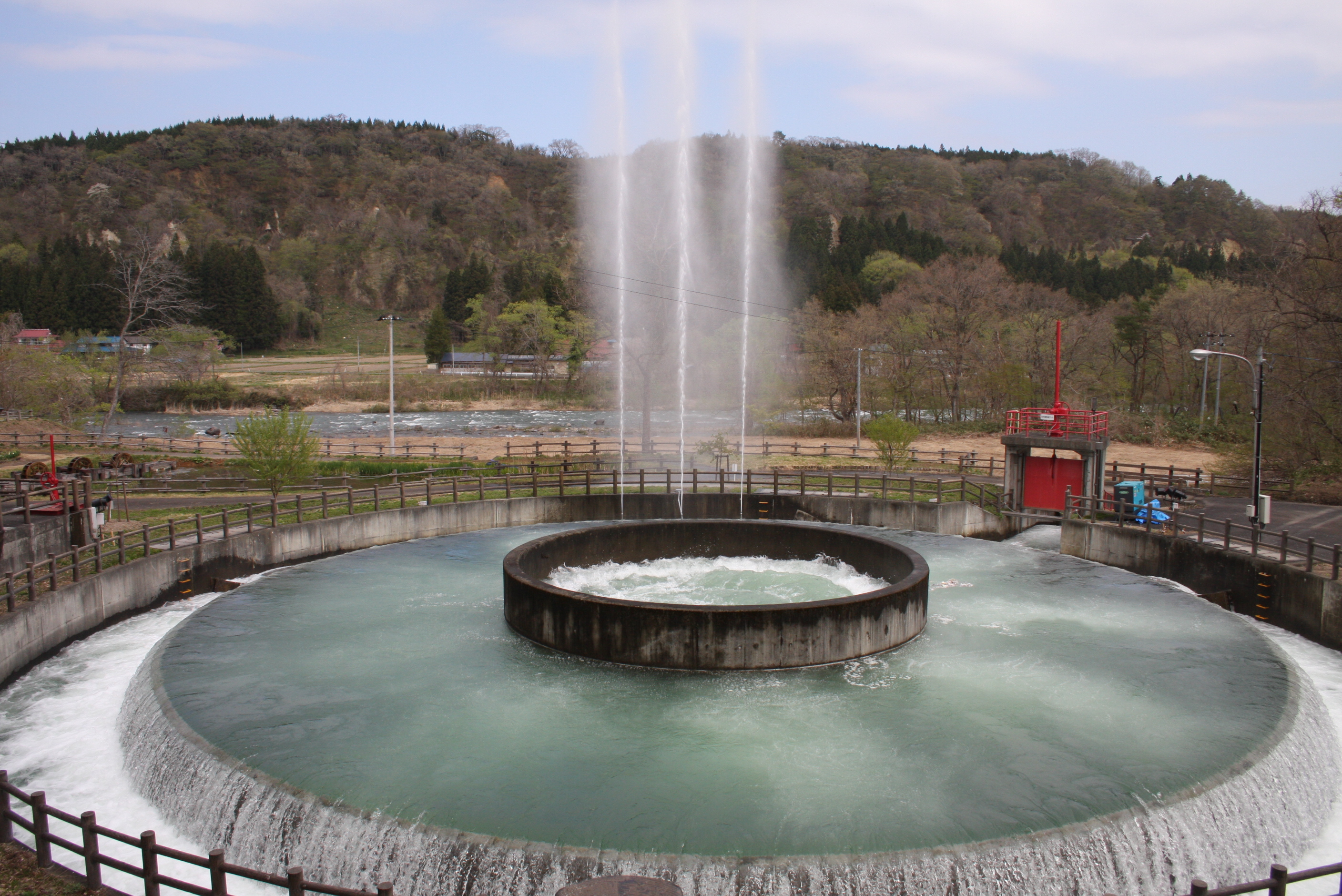 ①丸いとかっこいいから②全国的に丸い施設が多いから③水を公平にわけるためヒント　円筒分水工ができる前は水の配り方で争いがあったらしいよ※正解は③（２）放水工は１に「１６トン」の水を調整すること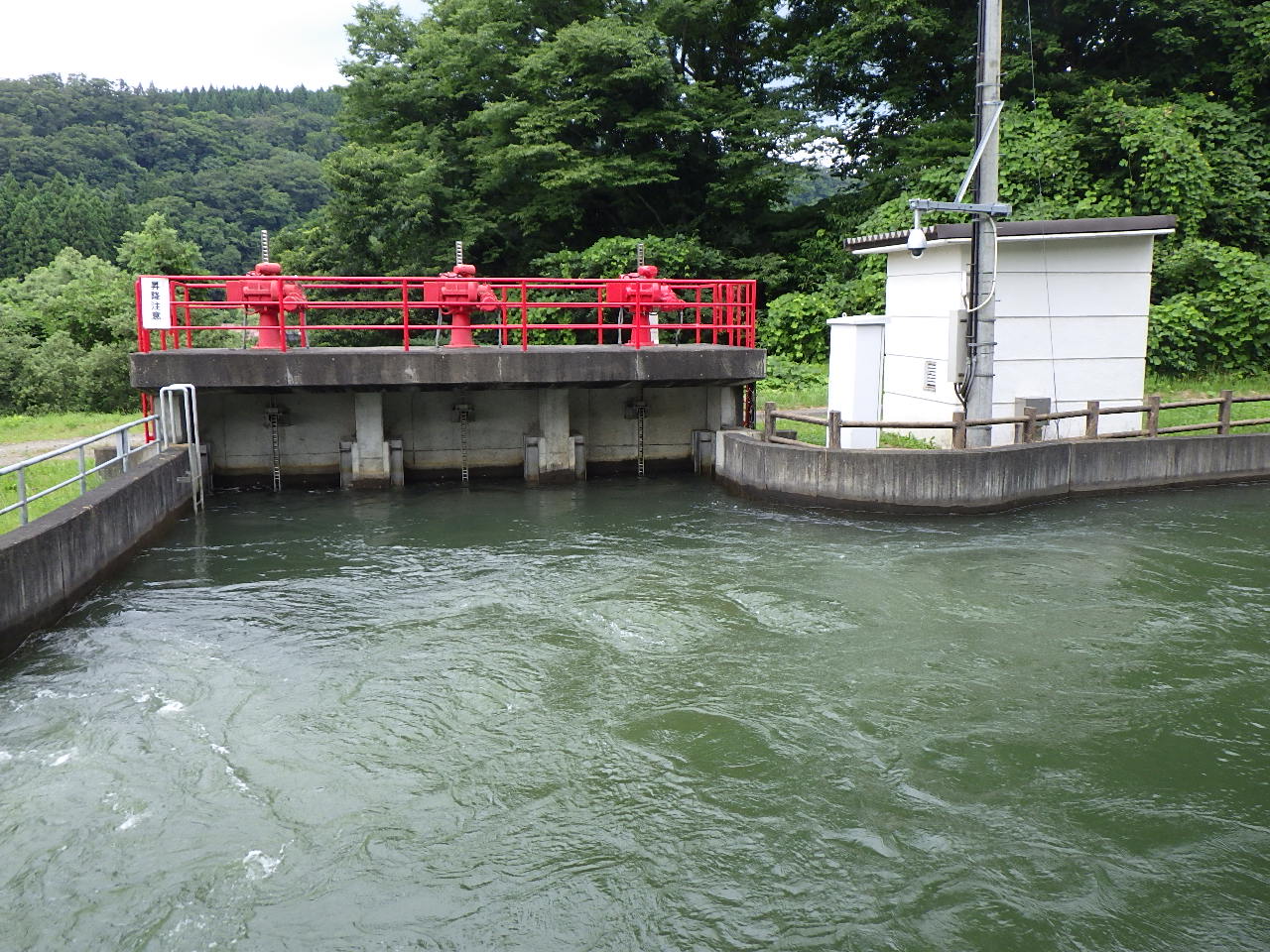 ができます。「１６トン」の水は１リットルパック何本分になるでしょうか？１６本１６０本１６０００本※正解は③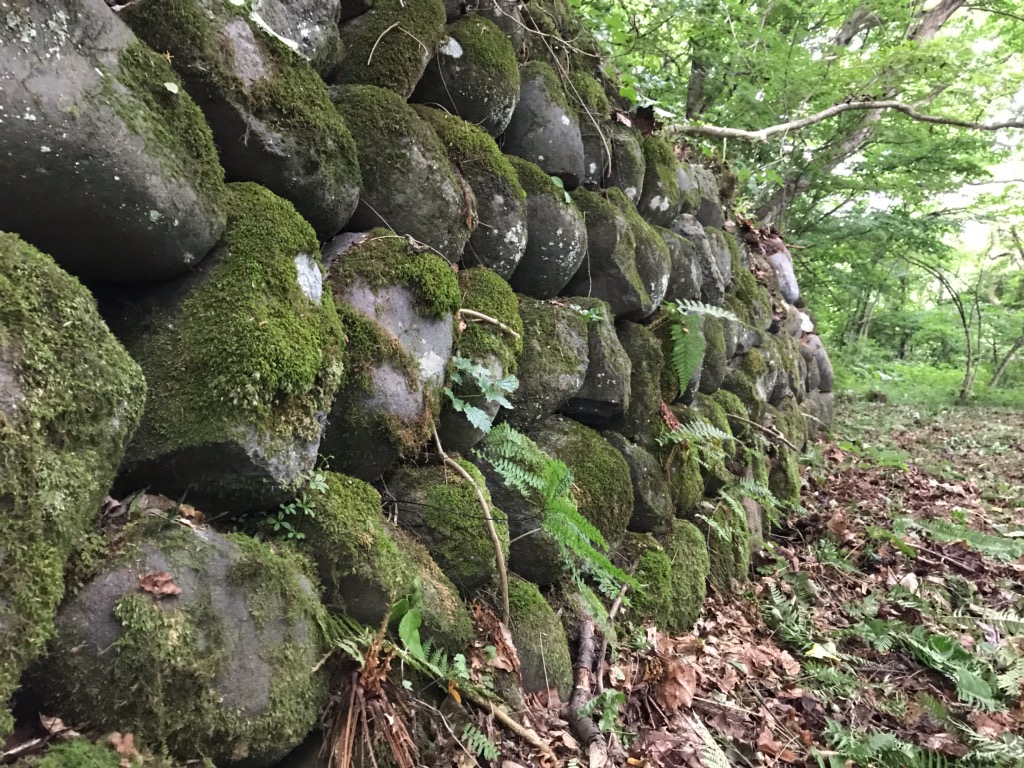 （３）ここから始まる水路をつくった人は誰でしょう？後藤新平さん後藤寿庵さん北郷茂井羅さんヒント　ここの取り入れ口は「じ○あ○せき」だよ昔の水路で今は使われていないんだ。※正解は②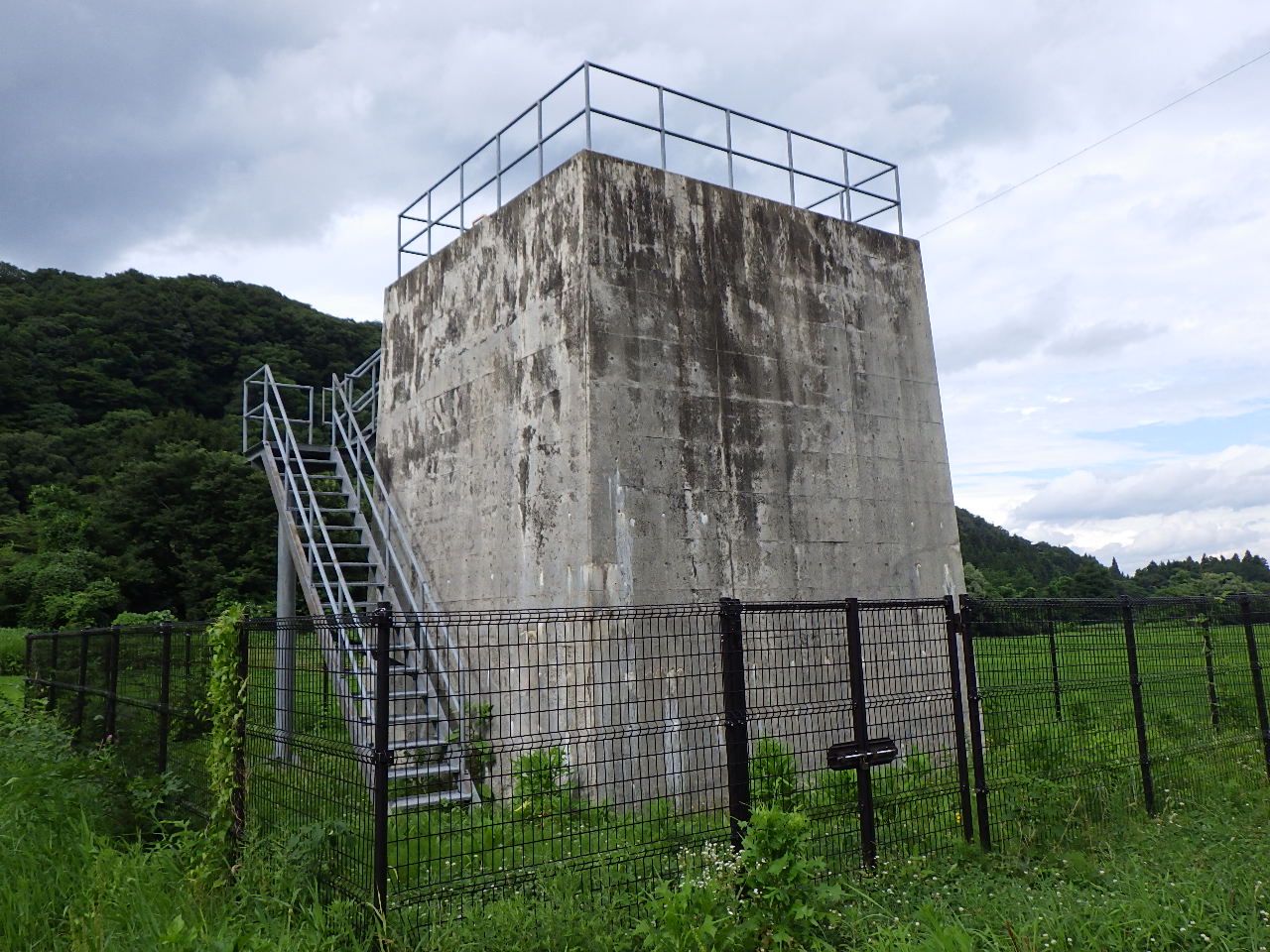 （４）この施設の中には水がためてあります。この施設はどんな目的で作られたのでしょう？農業用水を配るための施設アクア君の隠れ家火事のとき、ここの水を使うヒント　この施設は「配水槽」っていう名前だよ。※正解は①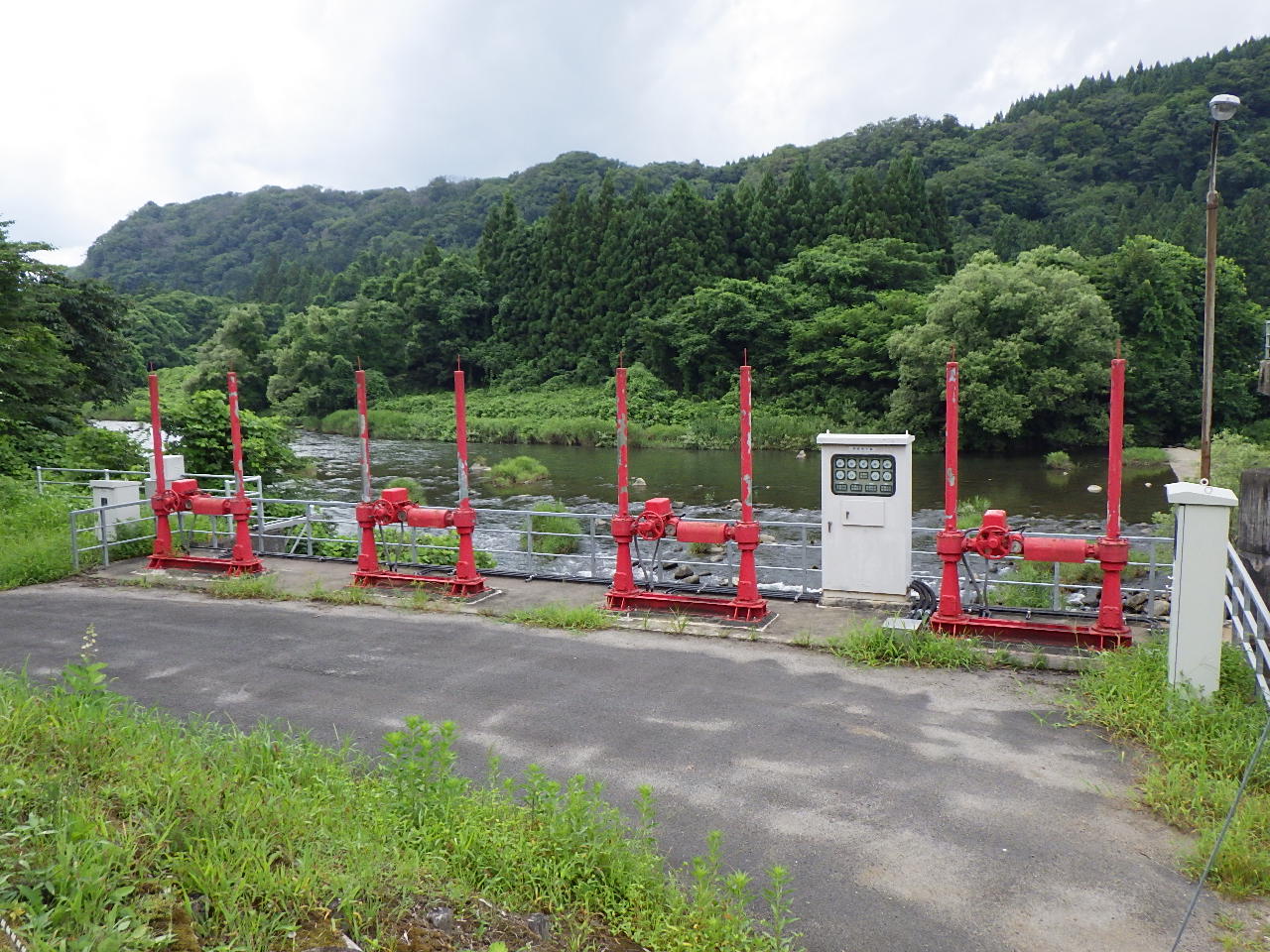 （５）この施設は胆沢川の流れを止めて利用しています。何のために使っているのでしょう？洪水が起きないようにするため農業用水として水路に水を流す魚をつかまえるためヒント　ここから流れる水は田んぼに使われているよ。ということは・・・※正解は②